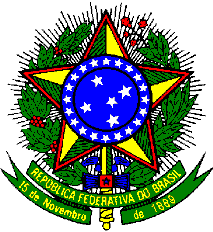 MINISTÉRIO DA EDUCAÇÃOSECRETARIA DE EDUCAÇÃO PROFISSIONAL E TECNOLÓGICAINSTITUTO FEDERAL DE EDUCAÇÃO, CIÊNCIA E TECNOLOGIA DE PERNAMBUCO REITORIAPRÓ-REITORIA DE PESQUISA, PÓS-GRADUAÇÃO E INOVAÇÃOAvenida Professor Luiz Freire, no 500 – Cidade Universitária – Recife – CEP: 50.540-740 (081) 2125-1691- propesq@reitoria.ifpe.edu.brEDITAL- 06/2016 PROPESQANEXO III - TERMO/DECLARAÇÃO DE ANUÊNCIA
Declaramos para os devidos fins que estamos cientes e concordamos com o afastamento do(a) estudante _________________________________________________________ para apresentar o trabalho (ou Projeto) intitulado “..........................................................................................................................................................”,no XI CONNEPI, que será realizado no período de 06 a 09 de dezembro de 2016, no IFAL na cidade de Maceió/Alagoas.________________________________________Diretor(a) Geral do campus do beneficiário________________________________________Gestor(a) de Pesquisa, Pós-graduação e Inovação do campus do(a) beneficiário(a)_____________________, _____ de ____________________ de 2016